Χρόνοι των Ρημάτων1.   Παροντικοί χρόνοι: Ενεστώτας και Παρακείμενος 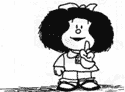 Θέλετε να δείτε πως κλίνονται ο Ενεστώτας και ο Παρακείμενος και να το μάθετε κι εσείς;Για προσπαθήστε τώρα μόνοι σας να κλίνετε τους δύο χρόνους. Μπορείτε να τα καταφέρετε!Θέλετε να μεταφέρετε τις παρακάτω προτάσεις στον πληθυντικό αριθμό;Ενεστώτας Κάθε πρωί πηγαίνω στο σχολείο με τα πόδια.………………………………………………………………………………………………………………………………………...Το πρωί και το βράδυ βουρτσίζει πάντοτε τα δόντια του. ………………………………………………………………………………………………………………………………………...Κάθε Κυριακή πηγαίνω βόλτα με το ποδήλατό μου. ………………………………………………………………………………………………………………………………………...ΠαρακείμενοςΈχεις κολυμπήσει σε αυτή την παραλία; ………………………………………………………………………………………………………………………………………... Αυτή έχει οδηγήσει και αυτοκίνητο! ………………………………………………………………………………………………………………………………………...Δεν έχω τελειώσει ακόμα τα μαθήματά μου. ………………………………………………………………………………………………………………………………………...ΕνεστώταςΕνεστώταςΠαρακείμενοςΠαρακείμενοςεγώδιαβάζωτρέχωέχω διαβάσειέχω τρέξειεσύδιαβάζειςέχεις διαβάσειαυτόςδιαβάζειέχει διαβάσειεμείςδιαβάζουμε έχουμε διαβάσειεσείςδιαβάζετεέχετε διαβάσει αυτοίδιαβάζουνέχουν διαβάσειΕνεστώταςΕνεστώταςΠαρακείμενοςΠαρακείμενοςεγώδένωκόβωέχω δέσειέχω κόψειεσύαυτόςεμείςεσείςαυτοί